Intervención de la delegación de Cuba, en ocasión del Examen Periódico Universal de Palau. 38º período de sesiones del Grupo de Trabajo del EPU. Ginebra, mayo de 2021.Señor Presidente:Saludamos a la delegación de Palau, agradecemos la presentación de su informe y formulamos las recomendaciones siguientes:Mantener los esfuerzos en la implementación del Plan de país 2020-2022 para continuar incrementando la participación de las mujeres en la vida política, económica y social de la nación.  Continuar promoviendo, a través del Ministerio de Salud y Servicios Humanos, y del Centro de Recursos de Información de la Salud, el conocimiento de la población sobre los servicios disponibles en relación con el VIH/SIDA y otras enfermedades de transmisión sexual.Reconocemos los esfuerzos del país en el enfrentamiento y mitigación de los efectos adversos del cambio climático, incluyendo en el ámbito de la reducción de riesgos de desastres ante fenómenos naturales. Deseamos éxito a Palau en su examen, y en la implementación de las recomendaciones que acepten. Muchas gracias.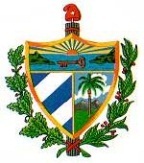 REPUBLICA DE CUBAMisión Permanente ante la Oficina de las Naciones Unidas en Ginebra y los Organismos Internacionales en Suiza